Leerperiode 1   SLB									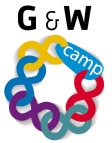 
In de opdracht geef je aan wie je bent, hoe je handelt en reageert.
OpdrachtGa nadenken over de vragen die staan bij het poppetje.  Maak per vraag een kort verslagje. Neem poppetje en verslag op in je portfolio. Nabespreking in de groep.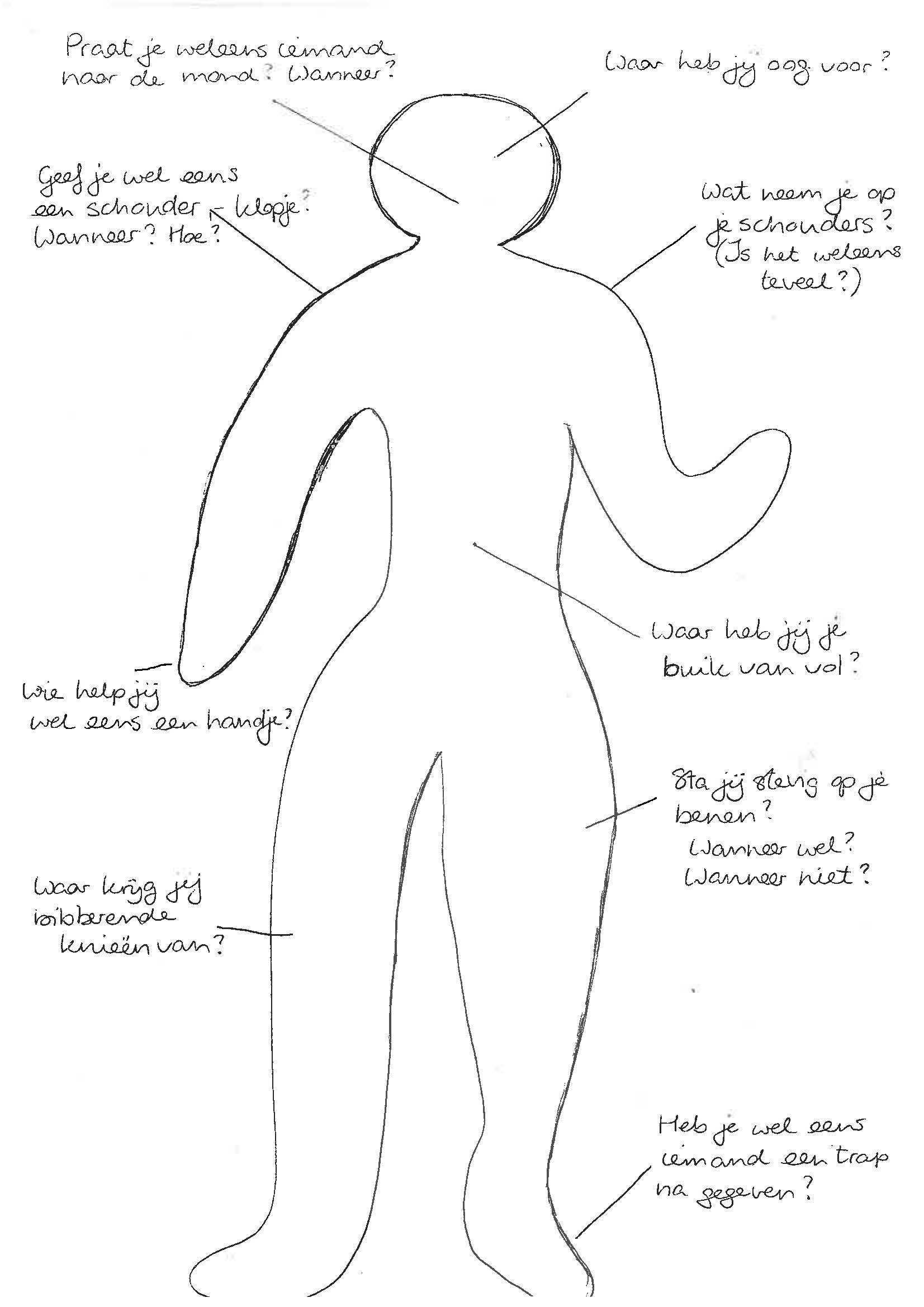 Titel opdracht:Nadenken over jezelf (poppetje)Opdracht nr. 1-3CBehorend bij:Loopbaan       Loopbaan       Bewaren in:Portfolio ontwikkelingsgericht Portfolio ontwikkelingsgericht Planning:Week 3Week 3VormIndividueel en in de groepIndividueel en in de groep